Campionato 2000/2001  Calcio a 11      29°AICS girone B14° posto.............................................................Campionato 2001/02Calcio a 11        30°AICS girone B9° posto Calcio a 11 CA.AM - Endas 4°Torneo Amicizia1° classificati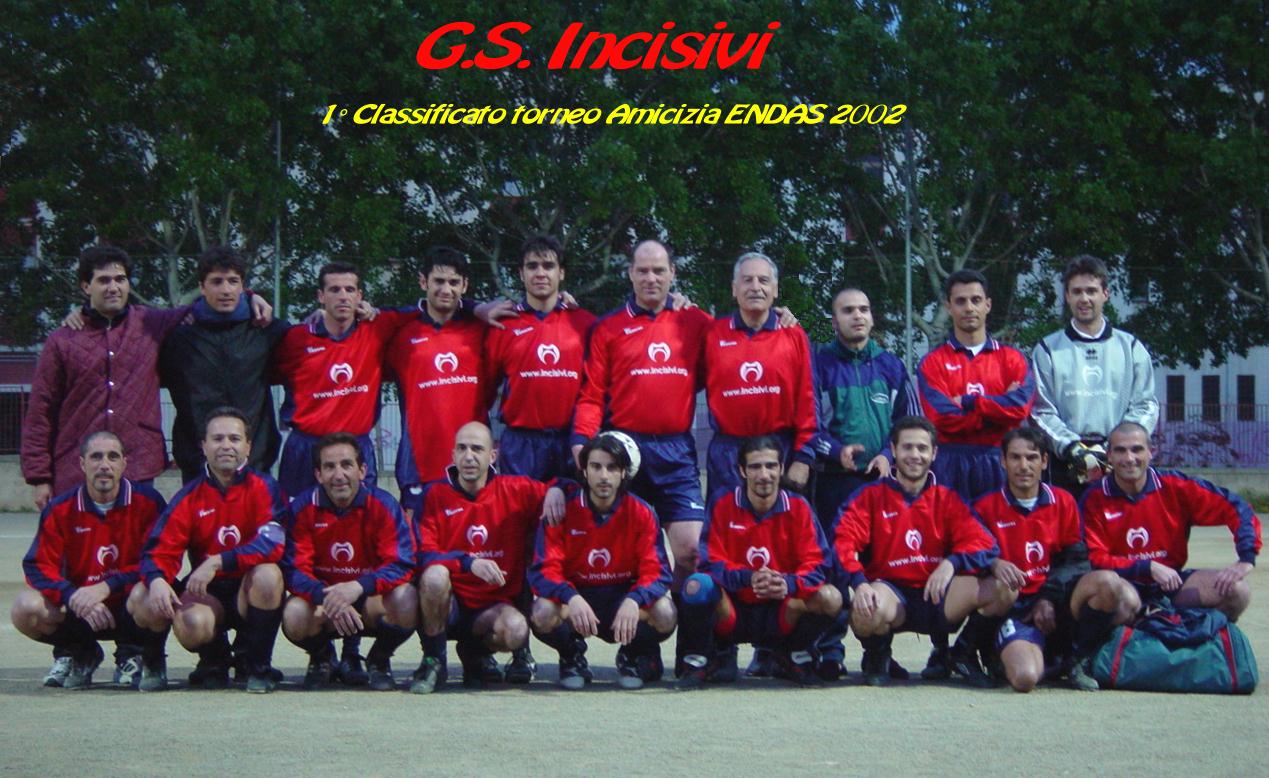  Calcio a 5  Torneo  Frutti D'oroeliminati 4° Finale ............................................................Campionato 2002/03Calcio a 11        31° AICS girone B7° postoTorneo primavera AICSsemifinalisti  - 3^ classificati 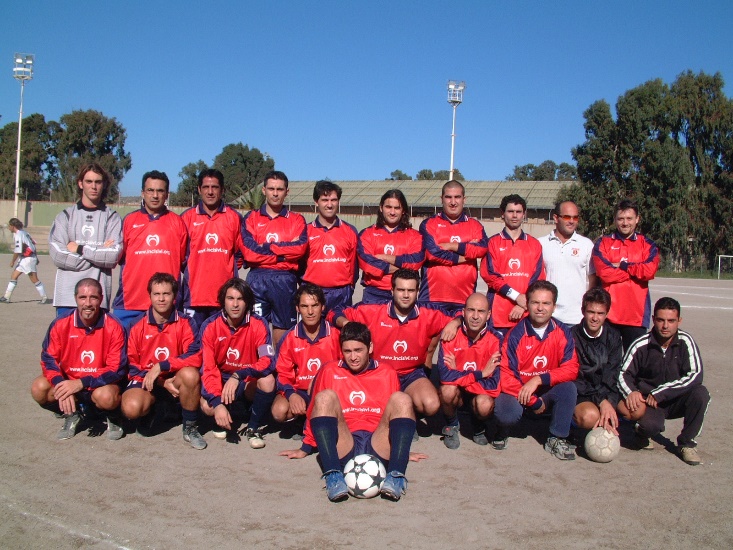  Calcio a 11 CA.AM - Endas 5°Torneo Amicizia3^ classificati............................................................Campionato 2003/04Calcio a 11        32° AICS girone B13° posto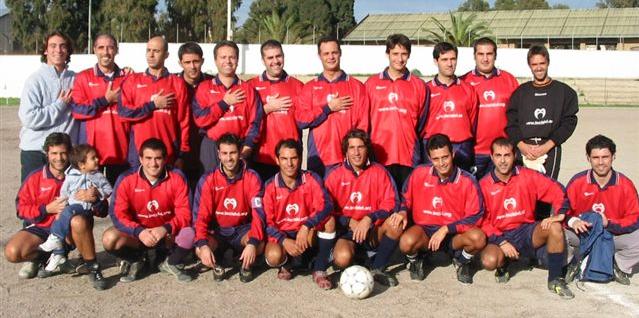   Calcio a 11 CA.AM - Endas 6° Torneo Amicizia3^ classificati.............................................................................................................Campionato 2004/05Calcio a 11       33° AICS girone B11° postoCalcio a 11    Torneo Austerity AICS4° posto 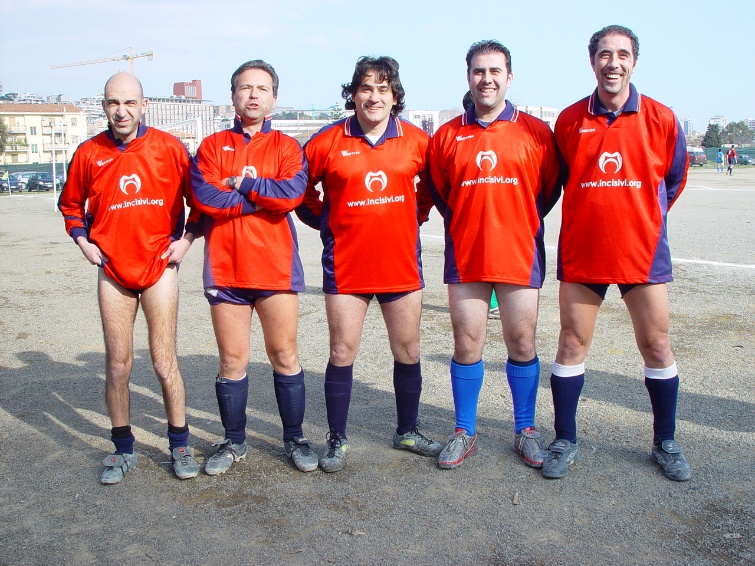 Calcio a 11 CA.AM - C.S.E.N. 7° Torneo Amicizia2^ classificati .............................................................................................................Campionato 2005/06Calcio a 11    14° Campionato Over 30 C.A.A.M. - OPES girone A10° postoCalcio a 11 Torneo Primavera CA.AM - OPES7° posto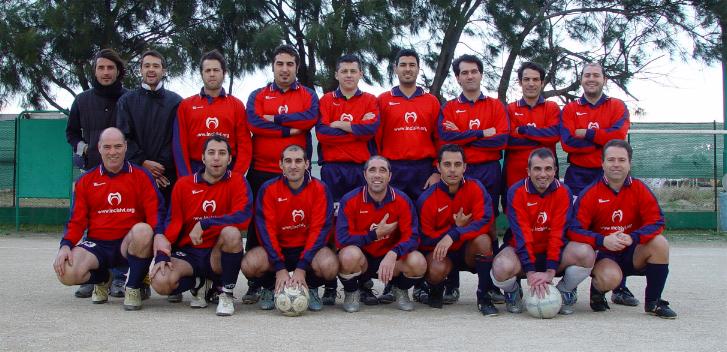  ............................................................................................................Campionato 2006/07Calcio a 11   15° Campionato Over 30 CA.AM - OPES girone A8° posto Qualificati ai Play Off media punti 1,29Record :  punti (31) e n° di vittorie (8)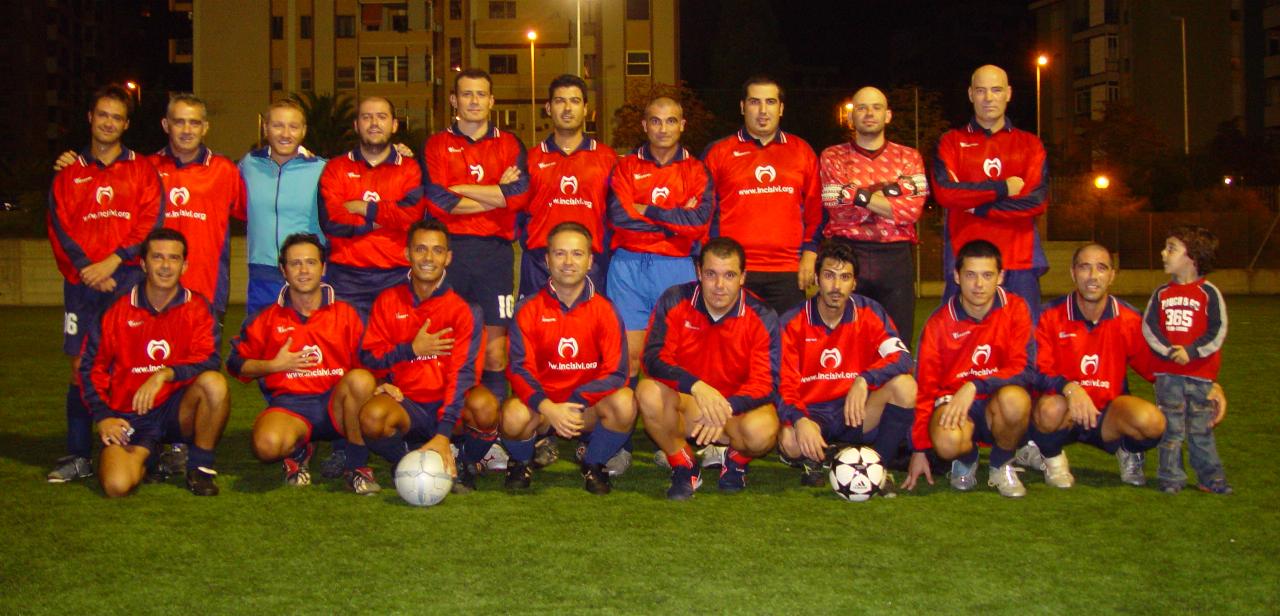 ................................................................................................................................Campionato 2007/08Calcio a 11   16° Campionato Over 30 CA.AM - OPES Girone B7° posto Qualificati ai Play - Off media punti 1,361 vittoria nei Play-off che vale il record dei punti conquistati (33)Record gol segnati (52),  di vittorie (10) e capocannoniere del Campionato Tosini (19)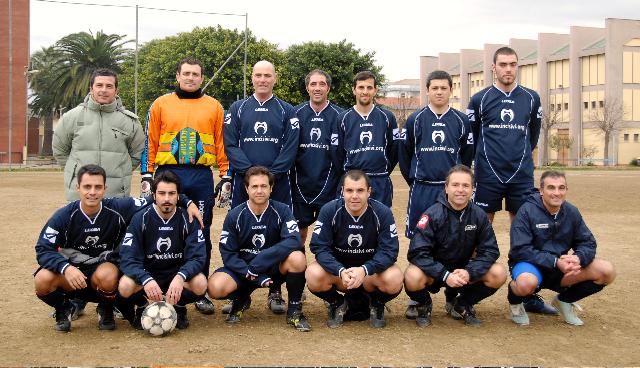 Calciotto  5° Campionato   Over 36 CA.AM - OPES5° posto-----------------------------------------------------------------------------------------------------------Campionato 2008/09Calcio a 11   17° Campionato Over 30 CA.AM - CSEN Girone A9° posto con una media punti di 1,46Record di punti conquistati  41Record di vittorie 11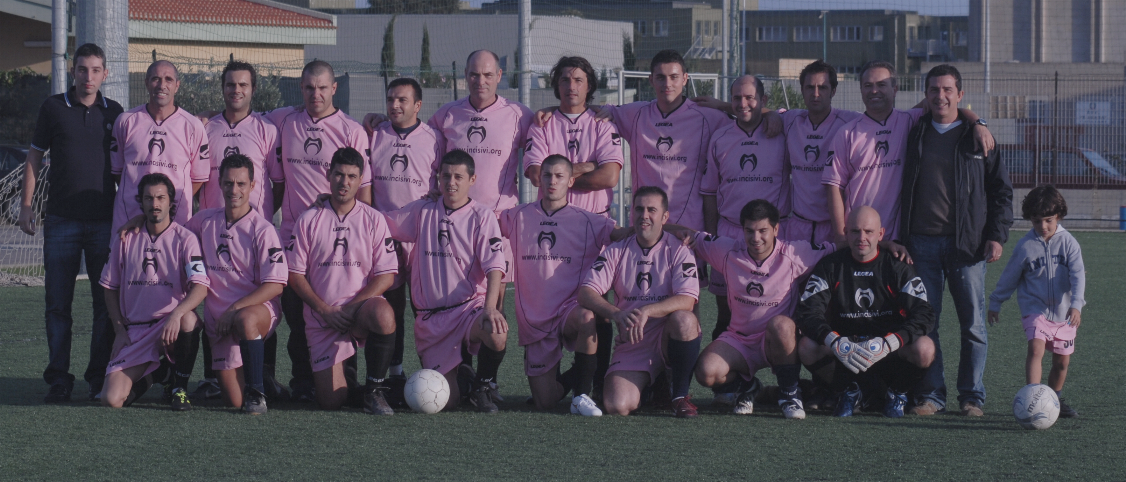 Calciotto  2° Campionato  Over 36  CA.AM - CSEN Coppa Disciplinae3° posto -----------------------------------------------------------------------------------------------------------Campionati 2009/10Calcio a 11  - 1°Torneo Tabarka Cup   4° PostoCalcio a 11  18° Campionato CAAM-CSEN Over 264° Posto con una media punti di 1,66Qualificati ai Play - offCalcio a 11  18° Campionato CAAM-CSEN Over 3911° posto con una media punti di 1,1Qualificati ai Play - off dopo spareggioCapocannoniere del Campionato con Lugas Simone 24 golKankarati Cup di calciotto over 392^ classificatiCampionati Nazionali di calcio a 7 CAAM-CSEN3^ classificatiCampionati 2010/11Calcio a 11  - 2°Torneo Tabarka Cup Vincitori "Pipero Cup" Calcio a 11  19° Campionato CAAM/CSEN Over 269° posto con una media punti di 1,25Partecipano alla Coppa Primavera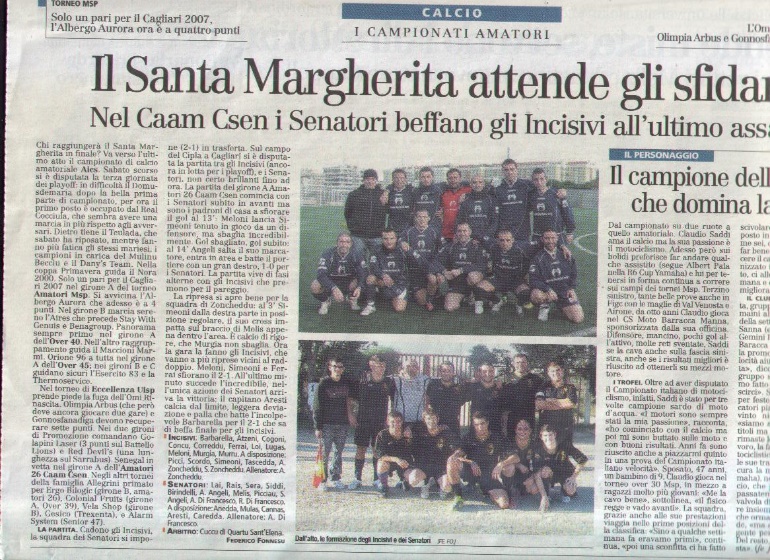 Calcio a 11  11° Campionato CAAM/CSEN Over 39 Infrà2° posto nel girone con una media punti di 1,83 (record)Qualificati ai Play-off1^ Classificati Campioni Provinciali Infrà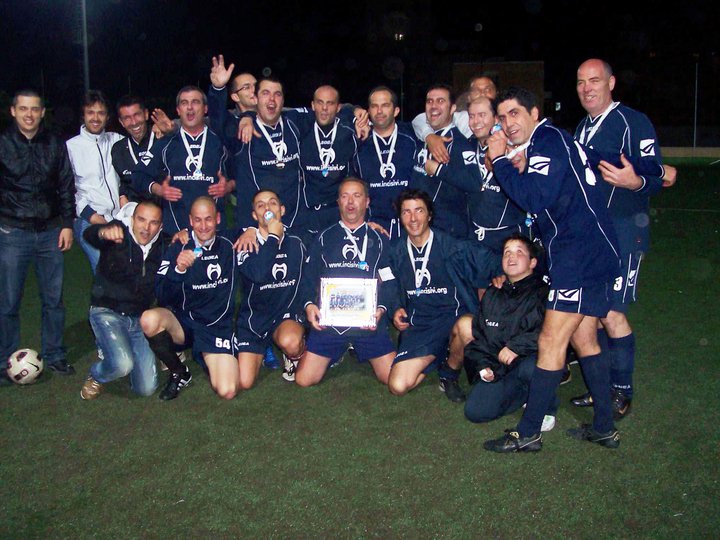 Kankarati Cup  di calciotto over 391^ classificati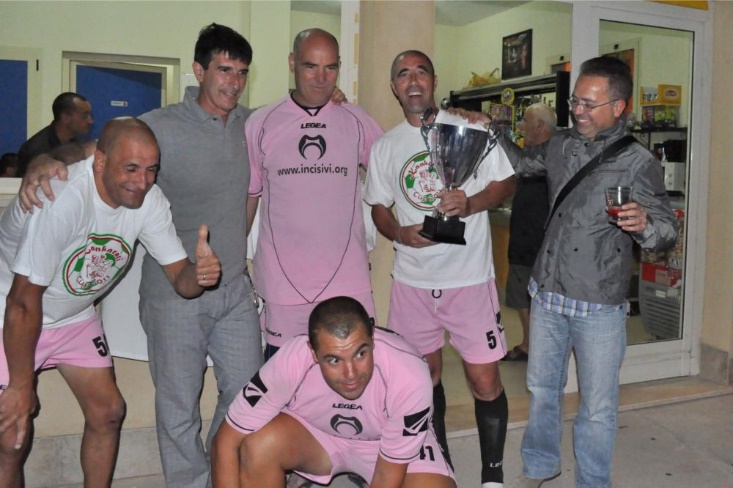  ______________________________________________________________________Campionati 2011/12Calcio a 11  - 3°Torneo Tabarka Cup eliminati semifinaliCalcio a 11  20° Campionato CAAM/ASC Over 265° posto con una media punti di 1,75Record di punti (42) e di vittorie (12)Qualificati ai Play-offn° 2 sconfitte ed 1 vittoria 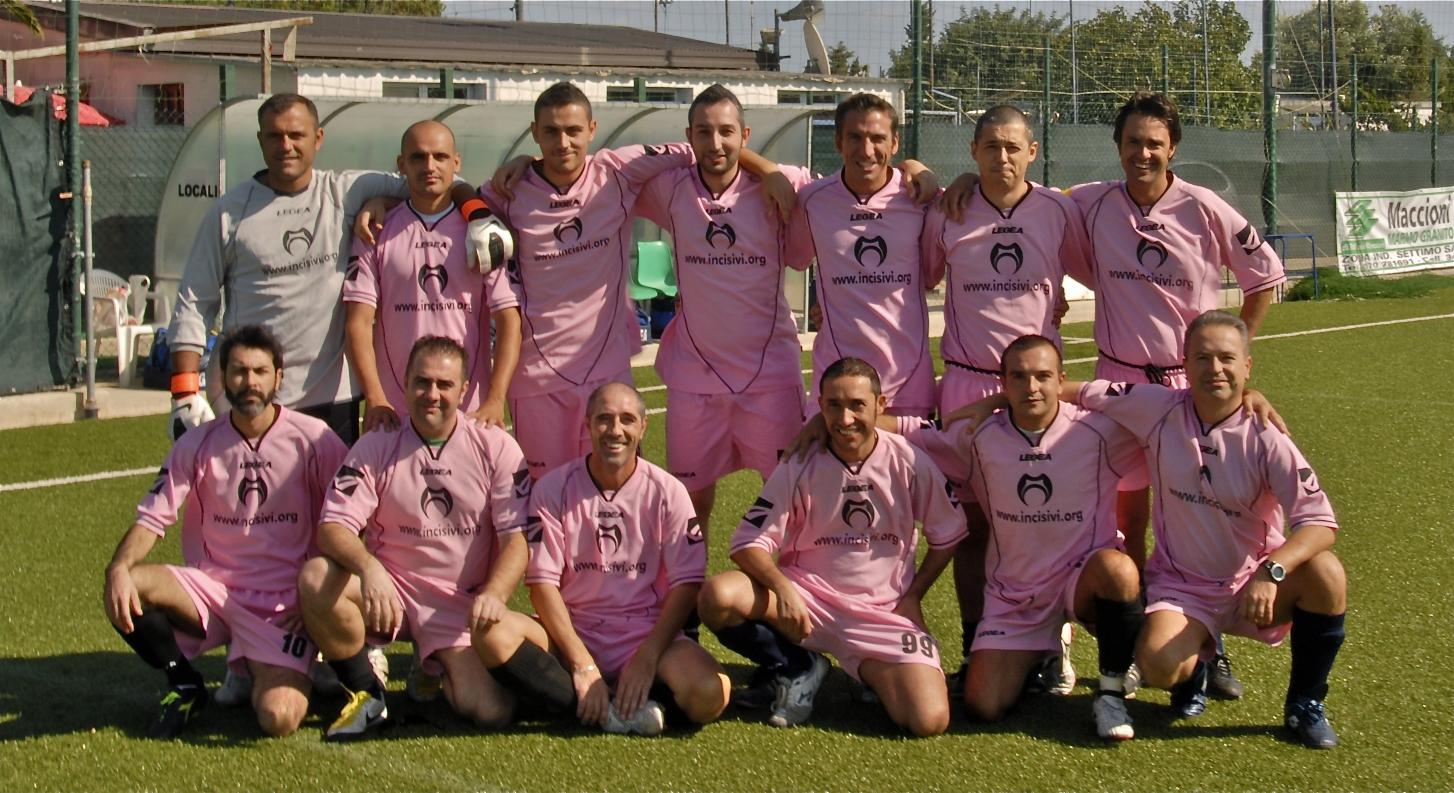 Calcio a 11  Campionato CAAM/ASC Over 39 Infrà2° posto nel girone con una media punti di 2,06 (record)Qualificati ai Play-off3° posto nei Play-offRecord di punti (42) e di vittorie (14)3^ClassificatiCampionati 2012/13Calcio a 11  21° Campionato CAAM/ASC Over 2610° posto con una media punti di 0,96Calcio a 11  Campionato CAAM/ASC Over 40 Infrà1° posto nel girone con una media punti di 2,14 (record)Qualificati ai Play-offCampioni Provinciali InfràChiudono la stagione imbattutiMiglior Atleta (Pilleri C.) – Miglior Portiere (Barbarella R.) – Capo Cannoniere (Pilleri C.)Coppa SardegnaEliminati ai quarti di finaleCampionati Nazionali Calcio a 7Eliminati nei preliminariCampionati 2013/14Calcio a 11  22° Campionato CAAM/ASC Over 2613° posto con una media punti di 0,29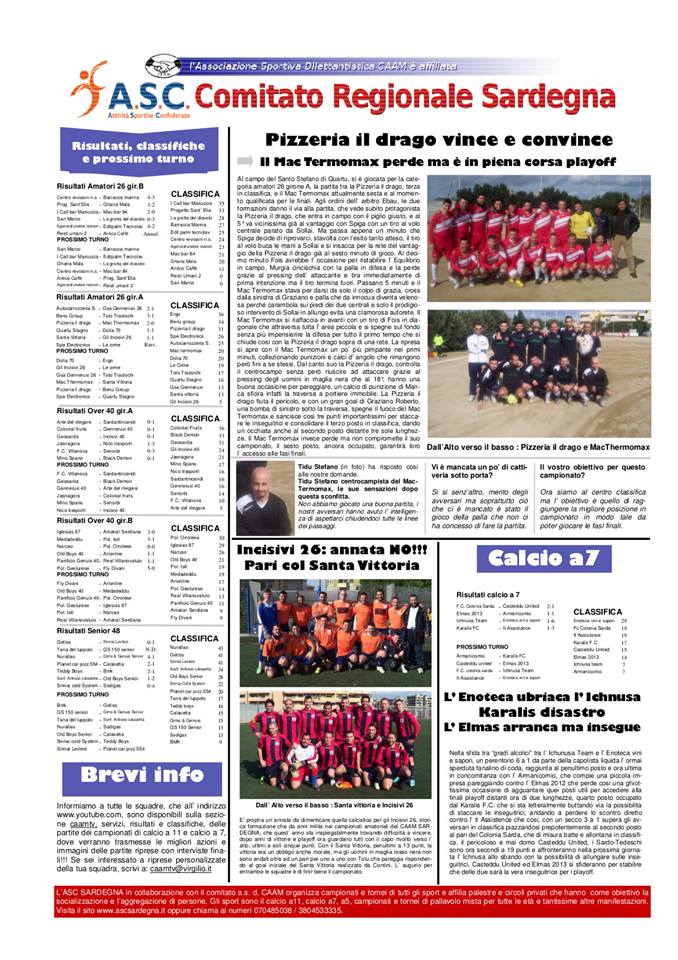 Calcio a 11  22° Campionato CAAM/ASC Over 40 Infrà5° posto nel girone con una media punti di 1,54 Qualificati ai Play-off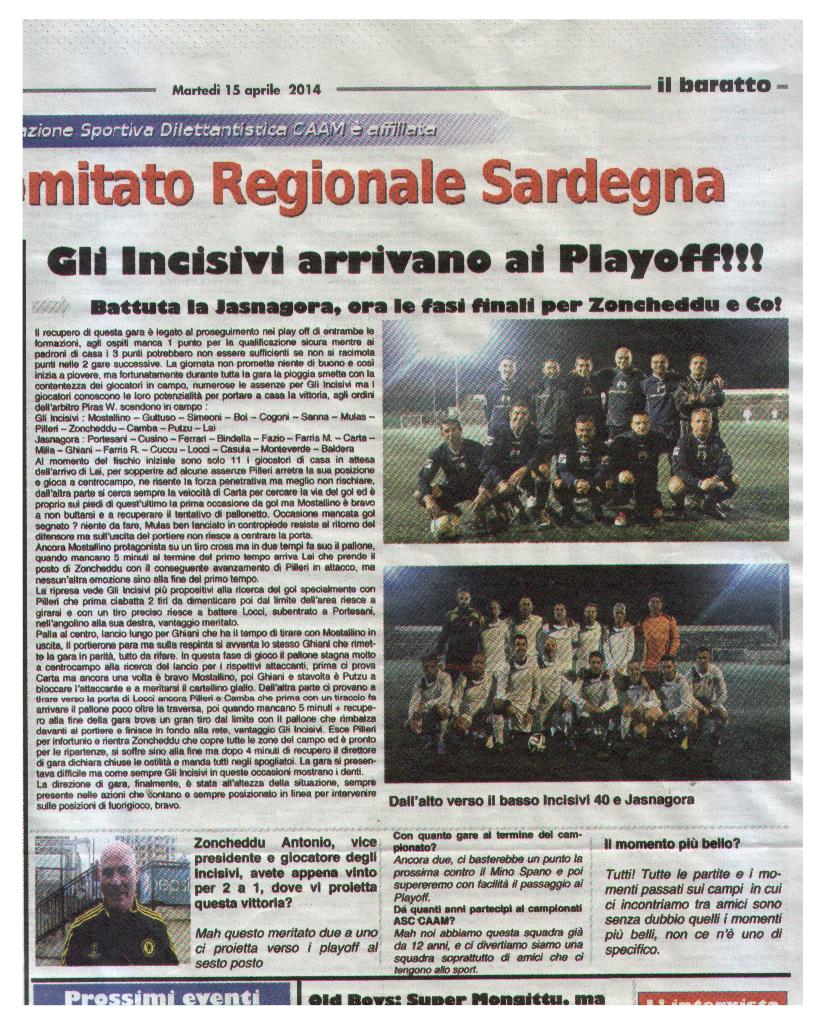 Campioni Provinciali 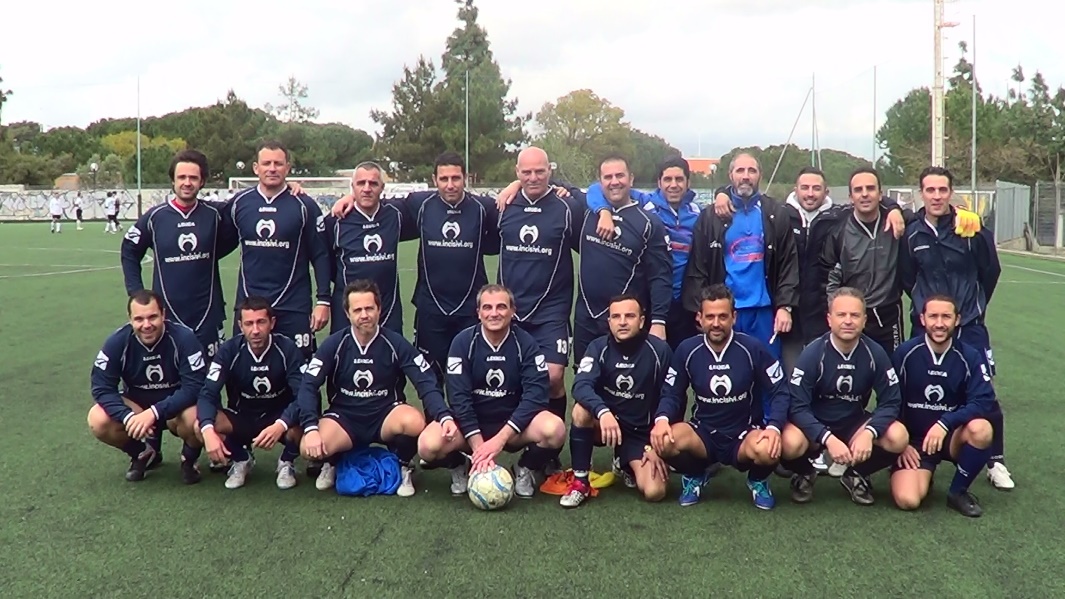 Campionati 2014/15Calcio a 11  23° Campionato CAAM/ASC Over 2616° posto media punti di 0,33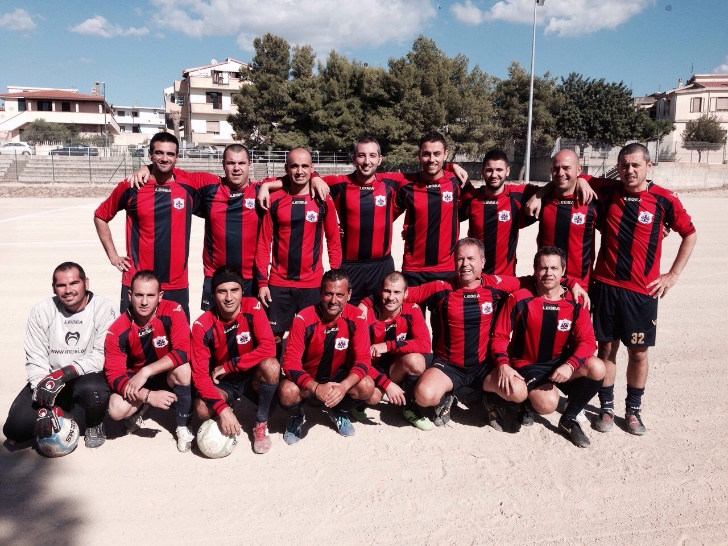 Calcio a 11  23° Campionato CAAM/ASC Over 40 4° posto con una media punti di 1,45 Qualificati ai Play-off3^ Classificati-----------------------------------------------------------------------------------------------------Campionati 2015/16Calcio a 11  24° Campionato CAAM/ASC Over 265° posto media punti di 1,733^ ClassificatiCalcio a 11  24° Campionato CAAM/ASC Over 40 9° posto una media punti di 1,09 Non qualificati ai Play-off-------------------------------------------------------------------------------------------------------------------Campionati 2016/17Calcio a 11  25° Campionato CAAM/ASC Over 264° posto con una media punti di 1,68Qualificati ai Play-off Eliminati ai quarti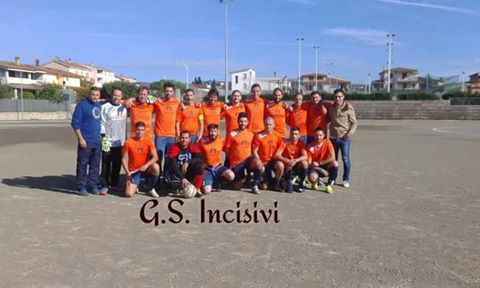 Calcio a 11  25° Campionato CAAM/ASC Over 40 infrà1° posto con una media punti di 2,08 Qualificati ai Play-offEliminati agli ottavi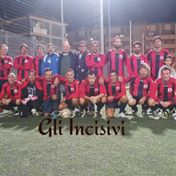 Calcio a 11  Campionato CAAM/ASC Over 26 infrà2° posto con una media punti di 1,75Rinunciano alle semifinali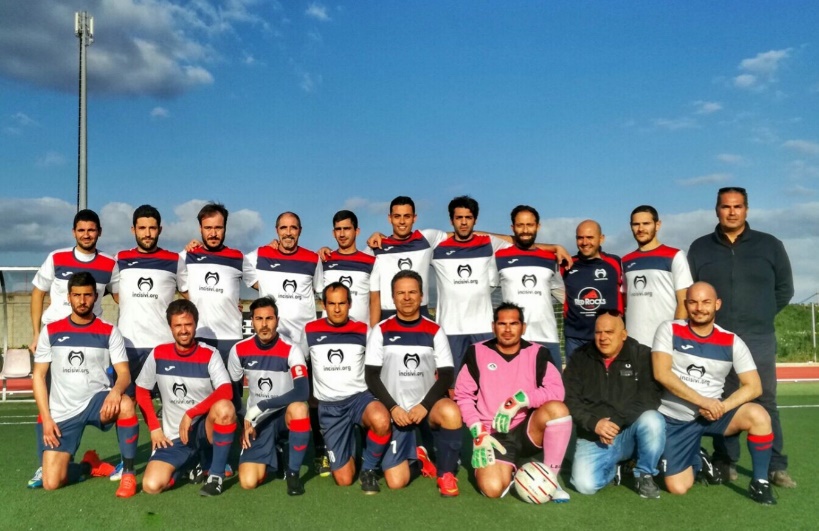 Calcio a 11  Campionato CAAM/ASC Over 383^ Classificati--------------------------------------------------------------------------------------------------------------------------Campionati 2017/18Calcio a 11  26° Campionato CAAM/ASC Over 262° posto con una media punti di 1,77Calcio a 11  26° Campionato CAAM/ASC Over 40 Infrà2° posto con una media punti di 2,00 Qualificati ai Play-offEliminati ai quarti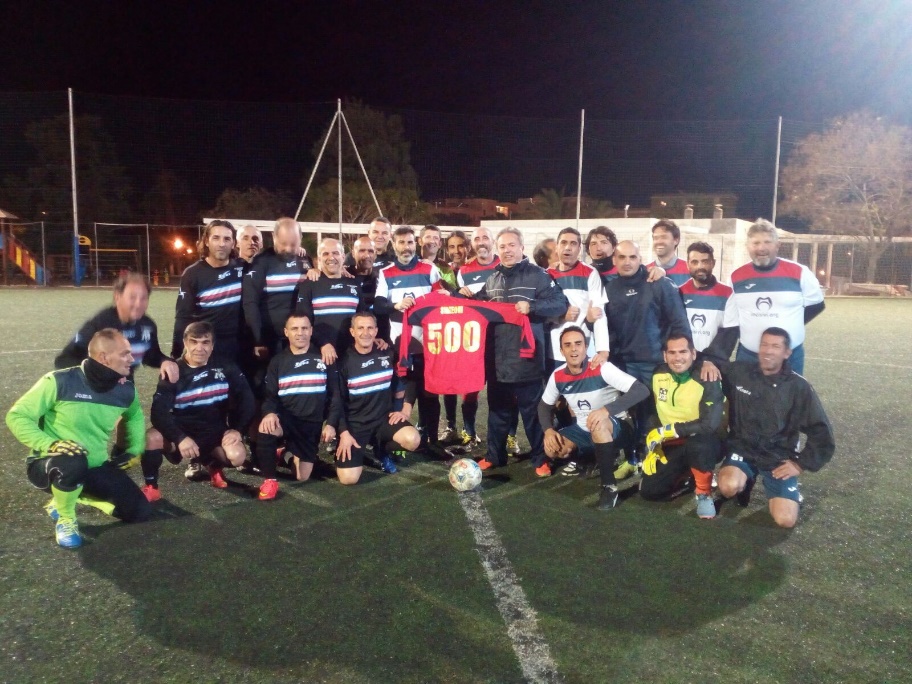 Campionati 2018/19Calcio a 11   Campionato Nazionale CAAM/ASC Over 26Campioni 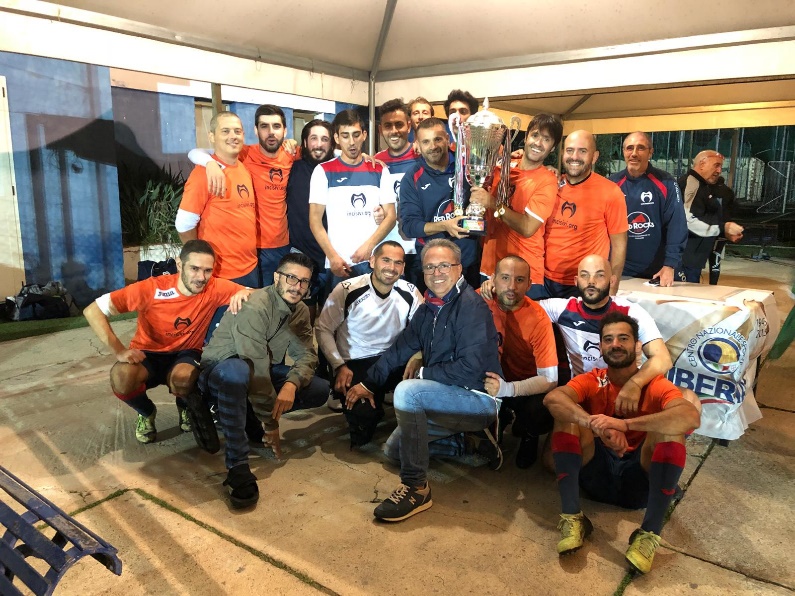 Calcio a 11  27° Campionato CAAM/ASC Over 26Calcio a 11 27°  Campionato CAAM/ASC Over 40 